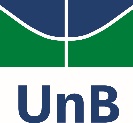 AUTORIZAÇÃO PARA ANEXAR O TRABALHO AO BANCO DE DADOS 
DA PLATAFORMA SUCUPIRA DA CAPESEu, __________________________________________________________ (nome), CPF ________________________,  AUTORIZO o Programa de Pós-Graduação em Sistemas Mecatrônicos da Universidade de Brasília a anexar o meu trabalho de conclusão do curso de __________________________ (Mestrado ou Doutorado), entitulado _________________________________________________ (título do trabalho), no banco de dados da Plataforma Sucupira da CAPES.Brasília, ___ de ____________ de ______Assinatura do estudante: